Всероссийский конкурс «СЛОВАРНЫЙ УРОК»в рамках всероссийского мероприятия «ДЕНЬ СЛОВАРЯ»Урок русского языкаТема: «Словари – сокровищницы русского языка»3 классТехнологическая карта урокаКласс: 3 «а» Тема урока:  «Словари - сокровищницы русского языка»Тип урока: Открытие новых знаний.Цель урока: Создать условия для формирования образовательных компетенций (информационных, коммуникативных, креативных, рефлексивных) учащихся в предметной области «Русский язык» по теме «Словари» через включение  в различного вида образовательные технологии. Задачи урока:1.   Учебные задачи, направленные на достижение личностных результатов обучения:- способствовать включению учащихся в деятельность на личностно-значимом уровне; - способствовать осознанию ответственности ученика за общее благополучие класса;- способствовать воспитанию бережного  отношения к языку, слову.2.  Учебные задачи, направленные на достижение метапредметных результатов обучения: Регулятивных УУД:   принимать и сохранять заданную учебную цель; ставить новые учебные задачи в сотрудничестве с учителем; учитывать выделенные учителем ориентиры действия в учебном       материале; действовать по заданному плану; осуществлять итоговый и пошаговый контроль по результату;адекватно принимать оценку взрослого; контролировать свои действия и действия партнёра во время взаимодействия со взрослыми и сверстниками . Коммуникативных УУД: адекватно оценивать собственное поведение и поведение окружающих; эмоционально позитивно относиться к процессу сотрудничества;               учиться договариваться о распределении функций и ролей в совместной деятельности; слушать и слышать   собеседника. Познавательных УУД: общеучебные – осуществлять учебно-познавательный интерес к обучению новым знаниям;строить осознанное и произвольное речевое высказывание в устной форме;      логические – осуществление поиска существенной информации (из рассказа учителя, из словарей как  источников информации).Учебные задачи, направленные на достижение предметных результатов обучения:- способствовать формированию картины мира на основе научных знаний, зафиксированных в словарях; расширению  знаний о словарях, их названиях и назначении;    - способствовать формированию умения работы с различными словарями и    использования приобретённых знаний в практической деятельности.- способствовать развитию связной речи, оперативной памяти, произвольного внимания,  наглядно-образного мышления.Организация рабочего пространства: Фронтальная работа, индивидуальная работа, групповая работа,  работа в парах. Основные понятия: словари и их виды, лексикограф, орфография, орфоэпия.Используемые технологии: технология проектной деятельности, технология  РКМЧП, технология ИКТ, технология интерактивного обучения. Образовательные ресурсы и оборудование:- Ноутбуки, проектор, экран.- Маршрутные инструкционные листы (Приложение №1)- Алфавит, предисловие к словарю. (Приложение №2)     - Словари: 1. « Толковый словарь живого великорусского языка», Даль В.И.2.« Толковый словарь русского языка», Ожегов С.И.3. «Школьный фразеологический словарь русского языка», Жуков В.П.,М., « Просвещение», 1980 г.4. «Орфографический словарь», Ушаков Д.Н., Крючков С.Е., М. «Просвещение», 1988г.5. «Словарь синонимов русского языка», Алиева Т.С., М, ЮНВЕС, 1999г.6. «Иллюстрированный толковый словарь  иностранных слов», Крысин Л.П., М, ЭКСМО, 2011г.7.  «Орфоэпический словарь русского языка», Резниченко И.Л., М. ООО «Издательство АСТ», 2003г.8. « Словарь антонимов русского языка»  Львов М. Р., М, Издательство «Русский язык», 1984г.Интерактивный материал:Используемые ЭОР:Презентация (Приложение №1)Предварительная подготовка:   каждый ребёнок  заранее готовит небольшую трактовку своего имени, распределяют роли и разучивают стихи.  Планируемые результаты:Предметные:Научатся различать виды словарей в зависимости от их назначения. Познакомятся с историей создания некоторых словарей и их авторами.Получат возможность  использовать словари различного вида в практической деятельности; выдвигать предположения и доказывать их; понимать учебную задачу урока и стремиться её выполнять; работать в паре и группе используя представленную информацию для получения новых знаний.Метапредметные:Регулятивные: использовать речь для регуляции своего действия, работать по заданному плану. Познавательные: общеучебные – строить сознательное и произвольное речевое высказывание в устной форме; логические – осуществлять поиск существенной  информации (из рассказа учителя, из словаря как источника информации)Коммуникативные: ставить вопросы, строить понятные для партнёра высказывания.Личностные: производить самооценку на основе критериев успешности учебной деятельности; формировать эстетические потребности, ценности и чувства; формировать уважительное отношение к иному мнению; принимать и осваивать социальную роли обучающегося; развивать мотивы учебной деятельности и личностного смысла учения; овладевать логическими действиями сравнения, анализа, синтеза, обобщения, классификации; формировать  готовность слушать собеседника и вести диалог, признавать возможность существования различных точек зрения и права каждого иметь свою, излагать своё мнение и аргументировать свою точку зрения и оценку событий.Модель урокаЭтап физкультминутки отсутствует, так как в течение урока дети много двигаются, путешествуя по маршрутам и работая в группе над проектом.Приложение №1Маршрутный лист команды №1.!  Помни, что в большинстве словарей в начале страницы указаны (жирным шрифтом) слова, которыми начинается и кончается данная страница, либо первые три буквы этих слов. Это облегчит тебе поиск нужного слова. 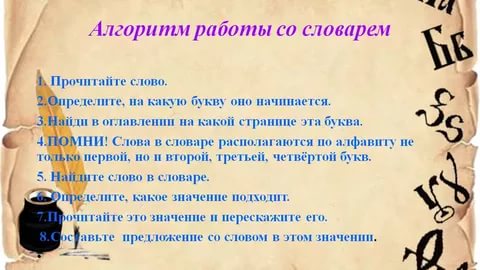  ! Помни, что в целях экономии многие пояснения в словарной статье даются в сокращенном виде. Разъяснение к системе сокращений дается обычно в начале словаря.Маршрутный лист команды №2.!  Помни, что в большинстве словарей в начале страницы указаны (жирным шрифтом) слова, которыми начинается и кончается данная страница, либо первые три буквы этих слов. Это облегчит тебе поиск нужного слова.  ! Помни, что в целях экономии многие пояснения в словарной статье даются в сокращенном виде. Разъяснение к системе сокращений дается обычно в начале словаря.
Маршрутный лист команды №3.!  Помни, что в большинстве словарей в начале страницы указаны (жирным шрифтом) слова, которыми начинается и кончается данная страница, либо первые три буквы этих слов. Это облегчит тебе поиск нужного слова.  ! Помни, что в целях экономии многие пояснения в словарной статье даются в сокращенном виде. Разъяснение к системе сокращений дается обычно в начале словаря.Маршрутный лист команды №4.!  Помни, что в большинстве словарей в начале страницы указаны (жирным шрифтом) слова, которыми начинается и кончается данная страница, либо первые три буквы этих слов. Это облегчит тебе поиск нужного слова.  ! Помни, что в целях экономии многие пояснения в словарной статье даются в сокращенном виде. Разъяснение к системе сокращений дается обычно в начале словаря.Маршрутный лист команды №5.!  Помни, что в большинстве словарей в начале страницы указаны (жирным шрифтом) слова, которыми начинается и кончается данная страница, либо первые три буквы этих слов. Это облегчит тебе поиск нужного слова.  ! Помни, что в целях экономии многие пояснения в словарной статье даются в сокращенном виде. Разъяснение к системе сокращений дается обычно в начале словаря.Маршрутный лист команды №6.!  Помни, что в большинстве словарей в начале страницы указаны (жирным шрифтом) слова, которыми начинается и кончается данная страница, либо первые три буквы этих слов. Это облегчит тебе поиск нужного слова.  ! Помни, что в целях экономии многие пояснения в словарной статье даются в сокращенном виде. Разъяснение к системе сокращений дается обычно в начале словаря.Маршрутный лист команды №7.!  Помни, что в большинстве словарей в начале страницы указаны (жирным шрифтом) слова, которыми начинается и кончается данная страница, либо первые три буквы этих слов. Это облегчит тебе поиск нужного слова.  ! Помни, что в целях экономии многие пояснения в словарной статье даются в сокращенном виде. Разъяснение к системе сокращений дается обычно в начале словаря.                                                                                         Приложение №2.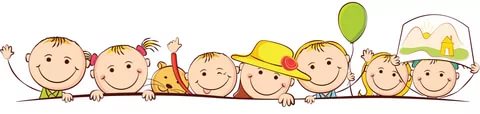 ПРЕДИСЛОВИЕЧто такое имя? Имя это - личное название человека, даваемое при рождении. Люди всегда давали друг другу имена или прозвища, которые сопровождали их всю жизнь. Как это началось, никто не знает, но об этом сложено много легенд и преданий. В древности имя подбирали исключительно по его значению. Например, в странах Азии в значениях имен часто скрыты названия времен года или природных явлений. В древних языческих племенах детям давали очень некрасивые имена, так как считалось, что злые духи будут обходить стороной такого ребенка, и его жизнь станет счастливой. В христианских странах было принято давать новорожденному имя святого, таким образом, он становится таким же чистым душой, и его ожидала счастливая судьба. Самые распространенные варианты выбора имени -  традиции, случайность, имя в честь родителя или имя в соответствии со значением, которое ему присваивается. Каждое имя имеет тайну своего значения и происхождения.Считается, что имя и характер взаимосвязаны. Данный словарь содержит толкование имён учащихся нашего класса.3 «а» класс.  2017г.РУССКИЙ АЛФАВИТ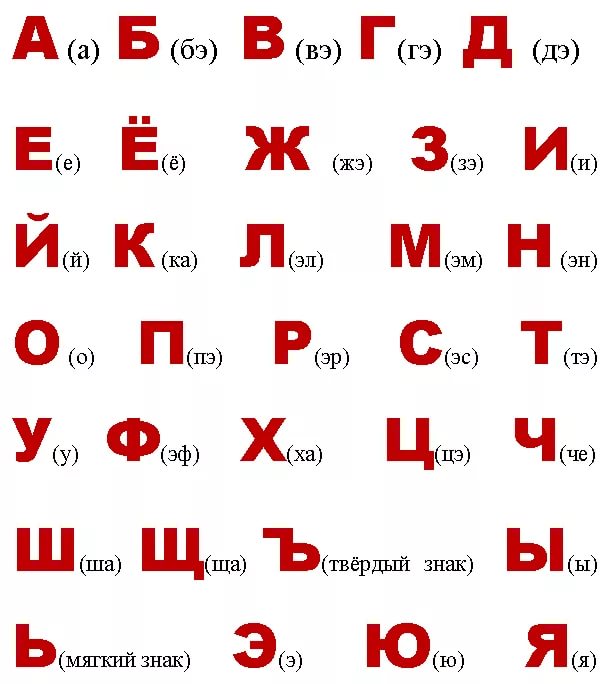 №  ресурсаНазвание ресурсаСсылка на ресурс, обеспечивающий доступ к ЭОРЭОР № 1.Видеозапись театрализованной постановки стихотворения А.Л.Барто «Сильное кино»https://youtu.be/f1QLLkRmUyIЭОР № 2.Упражнение в сервисе « Learning Apps» «Словари и их назначение»https://learningapps.org/display?v=p0uqd5bek17Дидактическая структура  урокаЗадания для учащихся, выполнение которых приведёт к достижению запланированных результатовДеятельность педагогаДеятельность учащихсяИспользуемые формы, методы, ЭОРПланируемые результаты УУД1.Мотивация к учебной деятельностиЦели: -актуализировать требования к ученику со стороны учебной деятельности;-создать условия для возникновения у учащихся внутренней потребности включения в учебную деятельность;- Ребята, давайте улыбнёмся друг другу. Я рада вновь видеть ваши лица, ваши улыбки и думаю, что наш урок принесёт вам радость общения друг с другом. Каждый урок несёт нам частичку знаний. - Вот и сегодня вы многое узнаете и многому научитесь. Пожелаем друг другу успехов.Проверяет готовность к уроку. Создаёт эмоционально – психологический настрой на урок.Проверяют готовность к уроку. Настраиваются на урок.Произносят слова для создания эмоционального настроя.- Мы умные, мы дружные.Мы внимательные, мы старательные.Мы в третьем классе учимся И всё у нас получится!Фронтальная работаРегулятивные(контроль, нацеливание на успешную деятельность, создание ситуации доверия.)Личностные(нравств. аспект поведения, формирование положительного отношения к процессу познания )2.Актуализация знаний.Цели:-актуализировать знания учащихся о правильной грамотной речи и способах её обогащения;- способствовать возникновению понимания учащимися недостаточности знаний в этой области.-Внимание на экран, ребята!- Почему сестрёнка не поняла своего  брата? - Как вы считаете, богатая ли речь у него? -  «Хромое слово – кривая речь» - гласит русская пословица. Приятно разговаривать с человеком, речь которого богата, образна, каждое слово употреблено к месту и ко времени. Чтобы речь была не «хромой», а выразительной и красивой, надо знать много слов и выражений, постоянно расширять свой словарный запас. -А вы не задумывались о том, сколько слов в русском языке? Так вот, учёные предполагают, что в русском языке более 500 000 слов. Наверное, нет ни одного человека, который знал бы все эти слова, но всё-таки мы должны стремиться к совершенству. И сегодня на уроке мы с вами отправляемся  в волшебную страну Слов.Есть волшебная страна,
Что распахнута пред вами -
Та, которая словами
Как людьми населена.
Правит ими Государь по прозванию СЛОВАРЬ,
И относится он к ним,
Словно к подданным своим.
Утверждать ему не ново, как писать какое слово,
Как писать и как читать,
Как с другими сочетать.-Ребята, кто правит в этой стране? Давайте посмотрим, всё ли вы о словарях знаете?- А знаете ли вы? Какие существуют словари? Когда они появились? Кто их создавал? Как работать со словарями? Можно ли создать словарь самим?Демонстрирует фрагмент т/с «Сильное кино» по стих-ю А.Л.Барто.Организует беседу.Организует упражнение «Инсерт».Смотрят фрагмент.Активно включаются в познавательную деятельность, используя имеющиеся знания. Анализируют, сравнивают, делают выводы.-Брат использовал мало слов, и было непонятно.-Очень бедная.-Ответы детей.-Словарь.Работают по инструкции учителя. С помощью условных сигналов пальчиками выясняют уровень имеющихся знаний по данной теме.Фронтальная работа.ЭОР № 1.https://youtu.be/f1QLLkRmUyIПрезентация Слайд 2.Индивидуальная работа.Технология РКМЧППознавательные (общеучебные): осуществлять учебно-познавательный интерес к обучению новым знаниям Регулятивные (прогнозирование)Регулятивные(оценка и контроль)3.Формулирование темы урока, постановка цели и задач урокаЦели:- организовать формулирование темы урока учащимися;- организовать постановку цели урока учащимися.- Видите, не на все вопросы у нас ответ «да». Значит, не всё знаем. Поэтому сегодня на уроке мы попробуем во всём разобраться и ответить на эти вопросы. -Сформулируйте тему урока. - «Словари - сокровищницы русского языка» - тема нашего урока.- Какие же задачи мы поставим перед собой?Ответ начинайте со слов «Мы будем учиться…»- Итак, мы знаем, зачем должны действовать. Теперь покажем, как будем действовать.Создаёт условия для определения темы урока.С помощью наводящих вопросов подводит учащихся к постановке задач урока.Определяют тему урока, формулируют задачи.-Мы сегодня будем говорить о словарях.Ставят задачи.- Будем учиться находить информацию о словарях и их назначении, учиться работать со словарями.- Будем учиться анализировать и думать.- Будем учиться слушать и слышать.- Будем учиться дружно работать.- Будем учиться работать по плану.- Будем учиться оценивать себя и других.- Будем учиться уважать мнение других. Фронтальная работа.Презентация Слайд 3.Технология РКМЧП. Регулятивные (целеполагание: определять цель учебной деятельности с помощью учителя и самостоятельно; планировать своё действие в соответствии с поставленной задачей и условиями её реализации)4.Открытие нового знания.Цели:- организовать работу для восприятия, усвоения и поиска информации на уроке;Знакомство со словарями различных видов.Первичное закрепление.Цель:- организовать работу для восприятия, усвоения и поиска информации на уроке, самопроверке полученных знаний.- В мире существуют тысячи словарей всевозможных видов и назначений. Они могут отвечать и запросам широкого круга читателей, и узких специалистов. А самое главное, принимая подсказку словаря, мы не краснеем, не стыдимся, а гордимся тем, что удалось избежать ошибки. -Какие же бывают словари? Давайте вспомним их. Жил-был Петя. Был он ленивый, грубый и очень безответственный. Не любил Петя учить уроки и всегда говорил: «Я и без грамоты проживу». Тетради у него были грязные, учебники рваные. Вот какой плохой был ученик.
Однажды ночью Петя проснулся и услышал какие-то голоса. Он испугался и спрятался под одеяло, но ему стало очень любопытно, и он стал прислушиваться. Очень скоро мальчик понял, что это разговаривают на книжной полке словари:
 - Ребята, какие виды словарей встретились в этой интересной истории? -Послушайте, ребята, что они о себе расскажут.- Итак, теперь вы знаете, зачем необходим каждый из словарей. Проверьте свои знания с помощью упражнения на компьютере.Создаёт условия для восприятия и усвоения информации.  Организует беседу с элементами сообщений и наглядной театральной демонстрацией.Создаёт условия для восприятия и усвоения информации.  Предлагает работу в парах  для закрепления знаний по теме.Осуществляет контроль и оказывает индивидуальную помощь.Включаются в деятельность по восприятию, усвоению и поиску информации.Сценка. (Дети, изображая словари, разыгрывают диалог)- Да, хозяин наш настоящий бездельник! – говорит толковый словарь.- А что это означает? – спросил словарь иностранных слов.- Это тот, который ничего не делает, бездельничает. – ответил толковый словарь.- Понятно! То есть лодырь и лоботряс! – добавил словарь синонимов.– Нужно ему помочь, – говорит толковый словарь.
– А как это сделать? – спрашивает словарь иностранных слов.
– Нужно взять его на буксир, – говорит фразеологический словарь.
– Как это? – изумился словарь антонимов.
– Будем ему помогать, передавать свои знания и опыт, – пояснил  фразеологический словарь.
- Конечно! Ведь ученье – свет, а не ученье – тьма! – воскликнул словарь антонимов.- Да! Мы научим его правильно писать, -  подтвердил орфографический словарь. - И произносить слова! – вмешался орфоэпический словарь  - И это факт! – добавил словарь иностранных слов.-Толковый, орфографический, орфоэпический, фразеологический, словарь синонимов и антонимов, словарь иностранных слов.Дети, изображающие словари, рассказывают о себе.ТОЛКОВЫЙ СЛОВАРЬ как волшебный фонарь,
И путь к просвещенью людскому.
Любому ты слову значенье найдешь,
Цены нет предмету такому.

Там тысячи слов в алфавитном порядке
Стоят словно дети на школьной зарядке,
И каждому слову понятье дано,
Все нам передаст о том слове оно.

И если вам трудным покажется слово,
Взгляните в толковый словарь,-и готово!
И вновь то вам слово покажется легким,
Как будто вы снова взялись за букварь,
Уж так он усроен-толковый словарь!Я – ОРФОГРАФИЧЕСКИЙ СЛОВАРЬ!Всем орфограммам государь.Словарных слов не перечесть!Так окажите вы мне честь –Скорей в меня вы загляните И правильно слова пишите.Добрый – злой,Трусливый – смелый,Толстый – тонкий,Чёрный – белый…Чтобы речь была богата,Много слов надо, ребята!Помочь дружить нам  с миром словАНТОНИМОВ СЛОВАРЬ готов!Мы не можем повторяться,Но умеем замещаться:Красный, алый и багровый,Кумачовый и пунцовый,
огненный, рдяной, бордовый И пурпуровый – все оттенки красного,
 Сказочно  прекрасного.
Как найти ещё три цвета?
Вам словарь подскажет это.
Я – СИНОНИМОВ СЛОВАРЬРечи красочной фонарь.
                                    Я – компас в море новых словИз разных чуждых языков.Много слов родили греки,
К нам от них в далеком веке
Математика пришла,
С ней грамматика была.
Слов иных был путь задымлен,
Но, наверно, в добрый час
К нам дошли от древних римлян
Слово "цирк" и слово "класс".
А из Франции - Привет!
К нам пожаловал балет,
И театр, и актрисы,
Декорации, кулисы.
Дирижер и режиссер,
Костюмер и билетер,
Персонаж, танцор, сюжет,
Бис, антракт, фойе, буфет!
А из Англии – футбол
Прямо в бутсах к нам пришел,
Вслед за ним пришел хоккей,
А до этого - жоккей,
Теннис, яхта, бокc, рекорд,
Чемпион, тайм-аут, спорт.
И явился, например,
К нам от немцев офицер,
С офицером в свой черед
К нам приехал бутерброд.
На конях не одиноко
Прикатил ямщик с Востока.
Он привез с собой башмак,
Он привез с собой армяк,
И чулки и шаровары,
И словечко: "тары-бары"!
Издалека завезенных
Через горы и моря,
Много слов иноплеменных,
С давних пор усыновленных
Есть под властью СЛОВАРЯ.Есть у слов произношенье.В них поставить удареньеСЛОВАРЬ ОРФОЭПИЧЕСКИЙ Поможет без сомнения!Не лишён и я харизмы!Это ФРАЗЕОЛОГИЗМЫ–Выраженья крепкие,Крылатые и меткие.С ними стенет речь, ребята,Удивительно богата!Подготавливают ноутбук к работе.Работают с ЭОР.Выполняют задание. Производят самопроверку.Фронтальная работаПрезентация Слайд 4.Фронтальная работа.Презентация Слайд 5..Работа в парах.ЭОР № 2.https://learningapps.org/display?v=p0uqd5bek17Познавательные (общеучебные: умение извлекать информацию и делать логические выводы)Коммуникативные: умение участвовать в диалоге; слушать и понимать учителя, высказывать свою точку зрения.Познавательные (общеучебные, логические: формирование  умения наблюдать и делать самостоятельные простые выводы)Познавательные (общеучебные, логические)Регулятивные (контроль, оценка, работа по плану, самооценка)Коммуникативные (взаимодействие со сверстниками)5.Закрепление  нового.Цель:- организовать работу для восприятия, усвоения и поиска информации на уроке;Работа со словарями.Проектная деятельность.Цель:- организовать выполнение проекта, где дети используют жизненный опыт и применяют  полученные  знания.- «Словарь – это вселенная, расположенная в алфавитном порядке»  - так сказал Анатоль Франс -Объясните смысл этих слов.-На ваших столах лежат уже известные вам словари и карточки с заданиями. -Для начала мы должны угадать слово, которое нам поможет начать работу.Внимание, на экран! Что это…….? Как вы думаете, почему алфавит поможет нам в  работе? -К какому словарю надо обратиться для того, чтобы правильно написать слово «АЛФАВИТ»? Да, действительно, «орфос»-правильный, «графос»- пишу. -В орфографическом словаре мы проверяем правильность написания слова. Исходя из того, что («орфос» - правильный, «эпос» -речь). Что мы будем проверять в орфоэпическом словаре? -Что значит правильно произнесённое слово? -А для чего служит толковый словарь? -А как вы думаете можно ли подобрать синонимы и антонимы к слову «алфавит»? -Пользуясь словарём фразеологизмов,  можно подобрать крылатое выражение с эти словом.-А узнать, из какого языка пришло слово, поможет нам словарь иностранных слов.- Ребята, каждая группа получила маршрутный лист. Путешествуя по маршрутам, вы поработаете в каждом словаре и узнаете много нового о слове АЛФАВИТ.-Итак, группы могут представить результаты своей работы.Ну вот, теперь мы всё знаем о слове АЛФАВИТ. А вот недавно попалось мне на глаза одно необычное, неизвестное, но очень красивое слово – “лексикограф”. Хочется узнать, что оно обозначает, как правильно произносится и пишется. Команды, помогите мне! Что мне делать? Правильно – посмотреть в словаре.-Известны ли вам имена самых  знаменитых лексикографов?Все слова, которые есть в этом словаре, а их около двухсот тысяч слов, собрал и объяснил один человек, его зовут – Владимир Иванович Даль. Где бы ни был Даль, чем бы он ни занимался, его всегда сопровождало творческое отношение к народному слову. В марте 1819 года по дороге из Петербурга под Новгородом, от ямщика услышал поразившее его слово "замолаживает" – начинает пасмурнеть, заволакиваться тучками (о небе). Это слово он написал и началась работа над словарем. Когда А.С.Пушкин узнал, что Даль собрал 20 тыс. слов, употребляющихся в разных концах России, – он подал Владимиру Ивановичу идею написать словарь. Пятьдесят три года он собирал, составлял и совершенствовал свой словарь. Начав работу юношей, он продолжал её до самой смерти. За неделю до смерти, прикованный болезнью к постели, В. И. Даль поручает дочери внести в рукопись словаря, второе издание которого он готовил, четыре новых слова, услышанных им от прислуги. Умер Владимир Иванович Даль 22 сентября 1872 года. Подвиг В.И.Даля высоко оценили современники. Ему была присуждена Ломоносовская премия Академии наук, золотая Константиновская медаль, премия Дерптского университета. Словарь Даля навсегда останется классическим памятником литературы. 53 года непрерывной работы над составлением словаря. Впечатляющий пример: если все слова из “Словаря” выписать столбиком в ученические тетради в линейку, то таких тетрадей понадобится 450 штук.Но жизнь, что не день, рождает новые слова, выпускаются новые словари. У нас еще есть “Толковый словарь русского языка” Ожегова Сергея Ивановича. Самый популярный словарь русского языка. Работа над этим словарем была научным и гражданским подвигом. Основное время работы – 1941–1946 гг. Нужно ли говорить, что это были за годы? Шла Великая Отечественная война. Словарь создавался в преодолении бесконечных трудностей. Он содержит 72500 слов. В начале словаря помещено предисловие и условные сокращения, принятые в словаре, русский алфавит с указанием правильного названия букв, а затем слова в порядке алфавита. - А сейчас мы попробуем себя в роли лексикографов. Создадим коллективный «Толковый словарь имён учащихся 3 класса» Организует деятельность по применению новых знаний.Контролирует выполнение работы. Осуществляет контроль и оказывает индивидуальную помощь.Демонстрирует “Толковый словарь живого великорусского языка”.  Создаёт условия для восприятия и усвоения информации.  Демонстрирует “Словарь русского языка” С.И.Ожегова.  Осуществляет контроль и оказывает индивидуальную помощь.Дети делятся на семь групп (по2-3 человека)Рассаживаются по группам.(ответы детей)-Русский алфавит.- Слова в словаре расположены в алфавитном порядке- К орфографическому-Правильное произношение этого слова.Это значит правильно поставленное ударение, правильно произнесённые звуки.Вспоминают правила работы в группе.Знакомятся с инструкцией и правилами работы со словарями.Выполняют задания, переходя от станции к станции.  Каждая группа зачитывает один из семи результатов своего исследования. Лексикограф – это учёный, занимающийся составлением словарей.В.Даль, Ушаков, Ожегов.Включаются в деятельность по восприятию, усвоению и поиску информации.Выполняют коллективную работу. ( Титульник дети оформляют сами, наклеивают заранее заготовленные имена с их толкованиями в алфавитном порядке. Составляют словарь, включив предисловие, русский алфавит, которые также заготовлены заранее)Презентация Слайд 6.Групповая работа.Интерактивная технология.Фронтальная работа.Презентация Слайд 7.Технология проектной деятельностиПознавательные (логические)Коммуникативные (взаимодействие со сверстниками)Регулятивные (контроль, коррекция, работа по плану, оценка)ЛичностныеРегулятивные (контроль и оценка)Познавательные (общеучебные, логические: обобщение полученных знаний)Познавательные (общеучебные: умение извлекать информацию и делать логические выводы)6.Подведение итогов.Цели: -обобщить цель урока, помочь учащимся сформулировать вывод.-Внимание! Ребята могут представить свою работу. - Итак, ребята, сегодня мы познакомились с самыми умными и  много знающими книгами. Они помогают нам правильно писать слова, расширяют кругозор, приобщают к культуре. Без этих книг трудно обойтись школьнику и студенту, преподавателю и учёному, художнику и писателю.  Что это за книги?- Подумайте, почему их называют «сокровищницами языка»?-Покидая волшебную страну Слов, прощаясь с её Государем, давайте сделаем ему подарок - синквейн о словаре.Организует презентацию продукта проекта «Толковый словарь имён учащихся 3 класса»Обеспечивает положительную реакцию детей на творчество одноклассников. Подводит учащихся к выводу по теме урока.Наводящими вопросами помогает составить синквейн.Выступают с результатом – продуктом проекта.Демонстрация выполненной работы.Делают вывод по теме урока.-Словари разного вида.Ответы детей.Примерный текст:1.Словарь.2. Мудрый, богатый. 3. Объясняет, помогает, открывает.4.Источник красивой выразительной речи.5.Сокровищница!Фронтальная работа.Регулятивные (контроль и оценка)Познавательные (общеучебные, логические: обобщение полученных знаний)Коммуникативные(формирование умения с достаточной полнотой и точностью выражать свои мысли.7.Рефлексия учебной деятельности на уроке Цели:- организовать рефлексию и самооценку учащимися собственной учебной деятельности.Урок подходит к концу. С помощью цветовых смайликов покажите своё настроение,  а на шкале «волшебных линеечек» укажите уровень своих знаний по теме урока. Молодцы, ребята! Мне было очень приятно сегодня с вами взаимодействовать. Спасибо за работу!Предлагает сопоставить задачи с уровнем своих  достижений.Акцентирует внимание на конечных результатах учебной деятельности обучающихся на уроке.Осуществляет самооценку собственной учебной деятельности, соотносят цель и результаты, степень их соответствия.Индивидуальная работа.Презентация Слайд 8.Регулятивные (контроль, самооценка, формирование умения осуществлять познавательную и личностную рефлексию)8.Домашнее заданиеЦели:- организовать деятельность для закрепления полученной информации.- А дома вы можете снова попробовать себя в роли лексикографов, только уже индивидуально.  Составьте толковый словарь на любую тему («Спорт», «Игрушки» и др.)Предлагает выполнить самостоятельно творческое заданиеВид словаряВыписка из словаря1.Толковый2.Орфографический3.Словарь синонимов4.Словарь антонимов5.Орфоэпический6.Словарь иностранных слов7.ФразеологизмовВид словаряВыписка из словаря1. Фразеологизмов2.Токовый3.Орфографический4.Словарь синонимов5.Словарь антонимов6.Орфоэпический7.Словарь иностранных словВид словаряВыписка из словаря1. Словарь иностранных слов2.Фразеологизмов3.Толковый4.Орфографический5.Словарь синонимов6.Словарь антонимов7.ОрфоэпическийВид словаряВыписка из словаря1. Орфоэпический2.Словарь иностранных слов3.Фразеологический4.Толковый5.Орфографический6.Словарь синонимов7.Словарь антонимовВид словаряВыписка из словаря1.Словарь антонимов2.Орфоэпический3.Словарь иностранных слов4.Фразеологизмов5.Толковый6.Орфографический7.Словарь синонимовВид словаряВыписка из словаря1. Словарь синонимов2.Словарь антонимов3.Орфоэпический4.Словарь иностранных слов5.Фразеологизмов6.Толковый7.ОрфографическийВид словаряВыписка из словаря1. Орфографический2.Словарь синонимов3.Словарь антонимов4.Орфоэпический5.Словарь иностранных слов6.Фразеологизмов7.Толковый